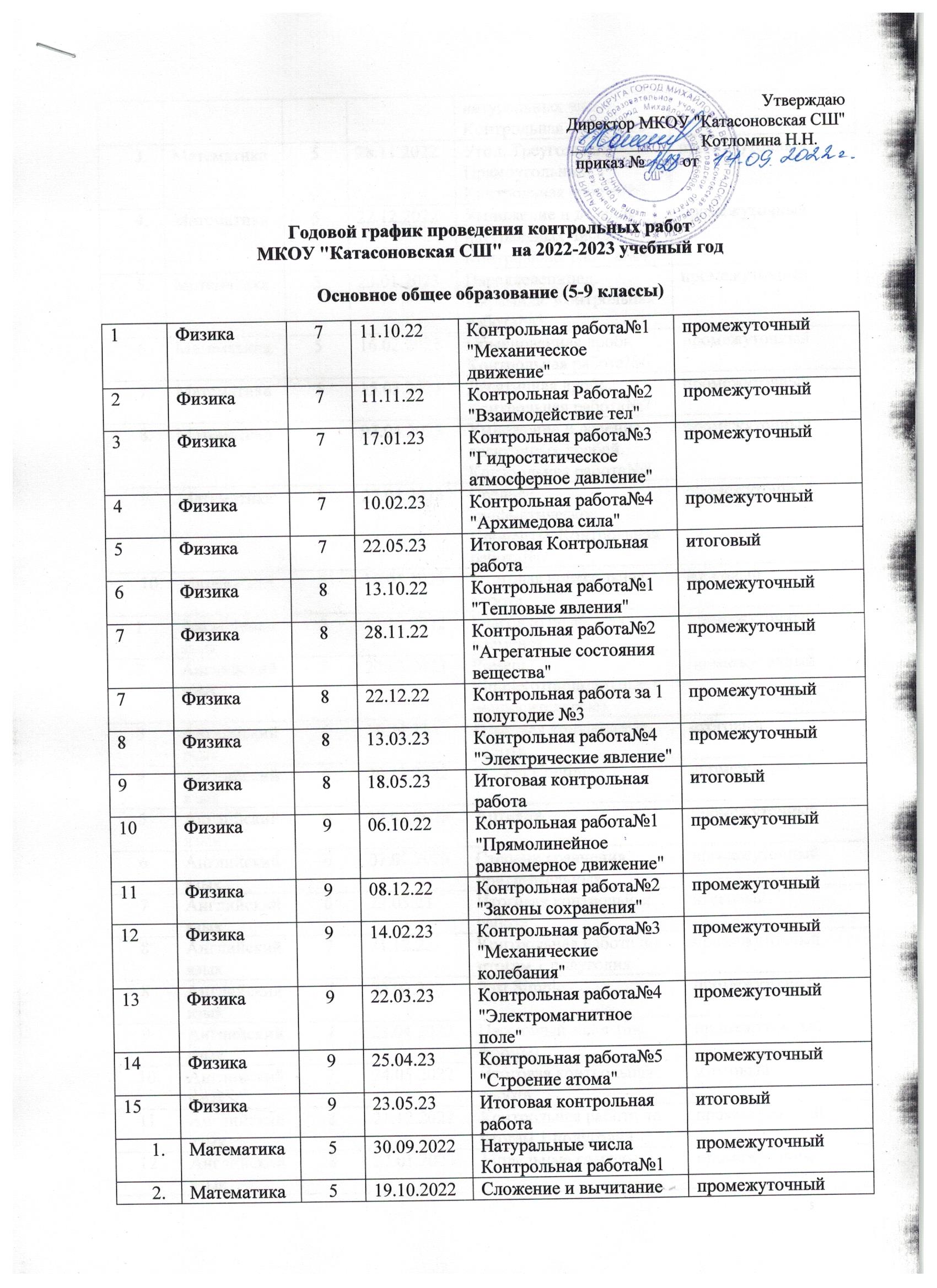 УтверждаюДиректор МКОУ "Катасоновская СШ"	_______________ Котломина Н.Н.	приказ №         отГодовой график проведения контрольных работ МКОУ "Катасоновская СШ"  на 2022-2023 учебный годОсновное общее образование (5-9 классы)Начальное общее образование (1-4 классы)1ФизикаФизика7711.10.22Контрольная работа№1 "Механическое движение"Контрольная работа№1 "Механическое движение"промежуточныйпромежуточный2ФизикаФизика7711.11.22Контрольная Работа№2 "Взаимодействие тел"Контрольная Работа№2 "Взаимодействие тел"промежуточныйпромежуточный3ФизикаФизика7717.01.23Контрольная работа№3 "Гидростатическое атмосферное давление"Контрольная работа№3 "Гидростатическое атмосферное давление"промежуточныйпромежуточный4ФизикаФизика7710.02.23Контрольная работа№4 "Архимедова сила"Контрольная работа№4 "Архимедова сила"промежуточныйпромежуточный5ФизикаФизика7722.05.23Итоговая Контрольная работаИтоговая Контрольная работаитоговыйитоговый6ФизикаФизика8813.10.22Контрольная работа№1 "Тепловые явления"Контрольная работа№1 "Тепловые явления"промежуточныйпромежуточный7ФизикаФизика8828.11.22Контрольная работа№2 "Агрегатные состояния вещества"Контрольная работа№2 "Агрегатные состояния вещества"промежуточныйпромежуточный7ФизикаФизика8822.12.22Контрольная работа за 1 полугодие №3Контрольная работа за 1 полугодие №3промежуточныйпромежуточный8ФизикаФизика8813.03.23Контрольная работа№4 "Электрические явление"Контрольная работа№4 "Электрические явление"промежуточныйпромежуточный9ФизикаФизика8818.05.23Итоговая контрольная работаИтоговая контрольная работаитоговыйитоговый10ФизикаФизика9906.10.22Контрольная работа№1 "Прямолинейное равномерное движение"Контрольная работа№1 "Прямолинейное равномерное движение"промежуточныйпромежуточный11ФизикаФизика9908.12.22Контрольная работа№2 "Законы сохранения"Контрольная работа№2 "Законы сохранения"промежуточныйпромежуточный12ФизикаФизика9914.02.23Контрольная работа№3 "Механические колебания"Контрольная работа№3 "Механические колебания"промежуточныйпромежуточный13ФизикаФизика9922.03.23Контрольная работа№4 "Электромагнитное поле"Контрольная работа№4 "Электромагнитное поле"промежуточныйпромежуточный14ФизикаФизика9925.04.23Контрольная работа№5 "Строение атома"Контрольная работа№5 "Строение атома"промежуточныйпромежуточный15ФизикаФизика9923.05.23Итоговая контрольная работаИтоговая контрольная работаитоговыйитоговыйМатематикаМатематика5530.09.2022Натуральные числа Контрольная работа№1Натуральные числа Контрольная работа№1промежуточныйпромежуточныйМатематикаМатематика5519.10.2022Сложение и вычитание натуральных чисел. Контрольная работа№2Сложение и вычитание натуральных чисел. Контрольная работа№2промежуточныйпромежуточныйМатематикаМатематика5528.11.2022Угол. Треугольник. Прямоугольник. Контрольная работа№3Угол. Треугольник. Прямоугольник. Контрольная работа№3промежуточныйпромежуточныйМатематикаМатематика5522.12.2022Умножение и деление натуральных чисел Контрольная работа№4Умножение и деление натуральных чисел Контрольная работа№4промежуточныйпромежуточныйМатематикаМатематика5523.01.2023Параллелепипед. Пирамида. Контрольная работа№5Параллелепипед. Пирамида. Контрольная работа№5промежуточныйпромежуточныйМатематикаМатематика5516.02.2023Обыкновенная дробь Контрольная работа№6Обыкновенная дробь Контрольная работа№6промежуточныйпромежуточныйМатематикаМатематика5515.03.2023Десятичная дробь. Контрольная работа№7Десятичная дробь. Контрольная работа№7промежуточныйпромежуточныйМатематикаМатематика5507.04.2023Умножение и деление десятичных дробей. Контрольная работа№8Умножение и деление десятичных дробей. Контрольная работа№8промежуточныйпромежуточныйМатематикаМатематика5527.04.2023Среднее арифметическое. Проценты. Контрольная работа№9Среднее арифметическое. Проценты. Контрольная работа№9промежуточныйпромежуточный10МатематикаМатематика5519.05.2023Итоговая контрольная работаИтоговая контрольная работаитоговыйитоговый1Английский язык Английский язык 5512.12.2022Глагол to be во всех временахГлагол to be во всех временахпромежуточный промежуточный 2Английский язык Английский язык 5524.03.2023Present Simple(отрицательные и вопросительные)Present Simple(отрицательные и вопросительные)промежуточныйпромежуточный3Английский языкАнглийский язык5519.05.23Итоговая контрольная работаИтоговая контрольная работаитоговыйитоговый4Английский языкАнглийский язык6620.12.2022Present ContinuousPresent Continuousпромежуточныйпромежуточный5Английский языкАнглийский язык6613.01.2023АртиклиАртиклипромежуточныйпромежуточный6Английский языкАнглийский язык6607.02.2023Степени сравнения прилагательныхСтепени сравнения прилагательныхпромежуточныйпромежуточный7Английский языкАнглийский язык6622.05.23Итоговая контрольная работаИтоговая контрольная работаитоговыйитоговый8Английский языкАнглийский язык7721.12.22Контрольная работа по итогам 1 полугодияКонтрольная работа по итогам 1 полугодияпромежуточныйпромежуточный8Английский языкАнглийский язык7722.02.202Past SimplePast Simpleпромежуточныйпромежуточный9Английский языкАнглийский язык7723.04.2022Пассивный залог (ing формы)Пассивный залог (ing формы)промежуточный промежуточный 10Английский языкАнглийский язык7724.05.2022Итоговая контрольная работаИтоговая контрольная работаитоговыйитоговый11Английский языкАнглийский язык8821.12.2022Контрольная работа по итогам 1 полугодияКонтрольная работа по итогам 1 полугодияпромежуточныйпромежуточный12Английский языкАнглийский язык8827.01.2023Модальные глаголыМодальные глаголыпромежуточныйпромежуточный13Английский языкАнглийский язык8817.03.2023ИнфинитивИнфинитивпромежуточныйпромежуточный14Английский язык Английский язык 8808.05.2023Разделительные вопросыРазделительные вопросыпромежуточныйпромежуточный15Английский языкАнглийский язык8826.05.2023Итоговая контрольная работаИтоговая контрольная работаитоговыйитоговый16Английский языкАнглийский язык9913.12.2022Условные предложенияУсловные предложенияпромежуточныйпромежуточный12Английский языкАнглийский язык9903.02.2023Косвенная речьКосвенная речьпромежуточныйпромежуточный13Английский языкАнглийский язык9919.05.2023Итоговая контрольная работаИтоговая контрольная работаитоговыйитоговый1ХимияХимия8813.10.2022Контрольная работа №1 "Атомы химических элементов"Контрольная работа №1 "Атомы химических элементов"ПромежуточнаяПромежуточная2ХимияХимия8829.11.2022Контрольная работа №2 "Простые вещества"Контрольная работа №2 "Простые вещества"ПромежуточнаяПромежуточная3ХимияХимия8826.01.2023Контрольная работа №3 "Соединения химических элементов"Контрольная работа №3 "Соединения химических элементов"ПромежуточнаяПромежуточная4ХимияХимия8809.03.2023Контрольная работа №4 "Изменения происходящие с веществами"Контрольная работа №4 "Изменения происходящие с веществами"ПромежуточнаяПромежуточная5ХимияХимия8818.05.2023Итоговая контрольная работаИтоговая контрольная работаИтоговая аттестацияИтоговая аттестация6ХимияХимия9905.10.2022Контрольная работа №1 по теме «Введение. Общая характеристика химических элементов и химических реакций. Пери одический закон и Периодическая система химических элементов Д.И. МенделееваКонтрольная работа №1 по теме «Введение. Общая характеристика химических элементов и химических реакций. Пери одический закон и Периодическая система химических элементов Д.И. МенделееваВходнаяВходная7ХимияХимия9907.12.2022Контрольная работа №2 по теме «Металлы»Контрольная работа №2 по теме «Металлы»ПромежуточнаяПромежуточная8ХимияХимия9922.03.2023Контрольная работа "Неметаллы"Контрольная работа "Неметаллы"ПромежуточнаяПромежуточная10ХимияХимия9915.05.2022Итоговая контрольная работаИтоговая контрольная работаИтоговаяИтоговаяМатематикаМатематика9926.09.202226.09.2022Контрольная работа "Функции и их свойства" Контрольная работа "Функции и их свойства" промежуточныйМатематикаМатематика9929.09.202229.09.2022Контрольная работа "Подобие фигурКонтрольная работа "Подобие фигурпромежуточныйМатематикаМатематика9918.10.202218.10.2022Контрольная работа №2 по геометрии Контрольная работа №2 по геометрии промежуточныйМатематикаМатематика9921.10.202221.10.2022Контрольная работа "Квадратичная функция" Контрольная работа "Квадратичная функция" промежуточныйМатематикаМатематика9929.11.202229.11.2022Контрольная работа по теме Уравнения и неравенства с одной переменной. Контрольная работа по теме Уравнения и неравенства с одной переменной. промежуточныйМатематикаМатематика9901.12.202201.12.2022Контрольная работа по теме Решение треугольников Контрольная работа по теме Решение треугольников промежуточныйМатематикаМатематика9911.01.202311.01.2023Контрольная работа по теме Уравнения и неравенства с двумя переменными Контрольная работа по теме Уравнения и неравенства с двумя переменными промежуточныйМатематикаМатематика9926.01.202326.01.2023Контрольная работа по теме Многоугольники Контрольная работа по теме Многоугольники промежуточныйМатематикаМатематика9930.01.202330.01.2023Контрольная работа по теме Арифметическая прогрессия Контрольная работа по теме Арифметическая прогрессия промежуточныйМатематикаМатематика9915.02.202315.02.2023Контрольная работа по теме Геометрическая прогрессия Контрольная работа по теме Геометрическая прогрессия промежуточныйМатематикаМатематика9902.03.202302.03.2023Контрольная работа по теме Площади фигур Контрольная работа по теме Площади фигур промежуточныйМатематикаМатематика9922.03.202322.03.2023Контрольная работа по теме Элементы комбинаторики и теории вероятностей Контрольная работа по теме Элементы комбинаторики и теории вероятностей промежуточныйМатематикаМатематика9906.04.202306.04.2023Контрольная работа Площади подобных фигур. Площадь круга. Контрольная работа Площади подобных фигур. Площадь круга. промежуточныйМатематикаМатематика9910.05.202310.05.2023Итоговая контрольная работа по алгебре Итоговая контрольная работа по алгебре итоговаяМатематикаМатематика9923.05.202323.05.2023Итоговая контрольная работа по геометрии Итоговая контрольная работа по геометрии итоговаяМатематикаМатематика8830.09.202230.09.2022«Сложение и вычитание рациональных дробей»«Сложение и вычитание рациональных дробей»промежуточныйМатематикаМатематика8807.10.202207.10.2022«Четырехугольники»«Четырехугольники»промежуточныйМатематикаМатематика8811.11.202211.11.2022«Умножение и деление рациональных дробей»«Умножение и деление рациональных дробей»промежуточныйМатематикаМатематика8806.12.202106.12.2021«Квадратный корень и его свойства»«Квадратный корень и его свойства»промежуточныйМатематикаМатематика8823.12.202123.12.2021Контрольная работа за I полугодиеКонтрольная работа за I полугодиеитоговая за I полугодиеМатематикаМатематика8802.02.202302.02.2023«Квадратные уравнения»«Квадратные уравнения»промежуточныйМатематикаМатематика8824.02.202324.02.2023«Решение дробных рациональных уравнений»«Решение дробных рациональных уравнений»промежуточныйМатематикаМатематика8810.03.202310.03.2023«Декартовы координаты. Движение»«Декартовы координаты. Движение»промежуточныйМатематикаМатематика8805.04.202305.04.2023«Векторы»«Векторы»промежуточныйМатематикаМатематика8819.04.202319.04.2023Итоговая контрольная работа по геометрии Итоговая контрольная работа по геометрии итоговаяМатематикаМатематика8824.04.202324.04.2023Решение неравенств с одной переменнойРешение неравенств с одной переменнойпромежуточныйМатематикаМатематика8829.04.202329.04.2023Степень с целым показателемСтепень с целым показателемпромежуточныйМатематикаМатематика8819.05.202319.05.2023Итоговая контрольная работа по алгебре.Итоговая контрольная работа по алгебре.итоговаяМатематикаМатематика729.09.202229.09.2022Выражения. ТождестваВыражения. ТождествапромежуточныйМатематикаМатематика707.10.202207.10.2022Начальные геометрические сведенияНачальные геометрические сведенияпромежуточныйМатематикаМатематика701.12.202201.12.2022ФункцииФункциипромежуточныйМатематикаМатематика714.12.202214.12.2022ТреугольникиТреугольникипромежуточныйМатематикаМатематика723.12.202223.12.2022Степень с натуральным показателем.Степень с натуральным показателем.промежуточныйМатематикаМатематика726.01.202326.01.2023Сумма и разность многочленов. Многочлены и одночлены.Сумма и разность многочленов. Многочлены и одночлены.промежуточныйМатематикаМатематика703.02.202303.02.2023Параллельные прямыеПараллельные прямыепромежуточныйМатематикаМатематика710.02.202310.02.2023Произведение многочленовПроизведение многочленовпромежуточныйМатематикаМатематика724.02.202324.02.2023Соотношение между сторонами и углами треугольникаСоотношение между сторонами и углами треугольникапромежуточныйМатематикаМатематика714.03.202314.03.2023Формулы сокращенного умноженияФормулы сокращенного умноженияпромежуточныйМатематикаМатематика714.04.202314.04.2023Прямоугольные треугольникиПрямоугольные треугольникипромежуточныйМатематикаМатематика724.04.202324.04.2023Системы линейных уравнений.Системы линейных уравнений.промежуточныйМатематикаМатематика75.05.20235.05.2023Итоговая контрольная работа по Алгебре.Итоговая контрольная работа по Алгебре.итоговаяМатематикаМатематика712.05.202312.05.2023Итоговая контрольная работа по геометрии.Итоговая контрольная работа по геометрии.итоговаяИнформатикаИнформатика714.11.202214.11.2022Информация и информационные системыИнформация и информационные системыпромежуточныйИнформатикаИнформатика719.12.202219.12.2022Компьютер как универсальное устройство работы с информациейКомпьютер как универсальное устройство работы с информациейпромежуточныйИнформатикаИнформатика706.02.202306.02.2023Обработка графической информацииОбработка графической информациипромежуточныйИнформатикаИнформатика710.04.202310.04.2023Обработка текстовой информацииОбработка текстовой информациипромежуточныйМатематикаМатематика606.09.202206.09.2022Входная контрольная работа.Входная контрольная работа.входнаяМатематикаМатематика604.10.202204.10.2022Делимость натуральных чиселДелимость натуральных чиселпромежуточныйМатематикаМатематика611.11.202211.11.2022Действия с дробямиДействия с дробямипромежуточныйМатематикаМатематика623.11.202223.11.2022Нахождение дроби от числаНахождение дроби от числапромежуточныйМатематикаМатематика613.12.202213.12.2022Бесконечные периодические десятичные дробиБесконечные периодические десятичные дробипромежуточныйМатематикаМатематика622.12.202222.12.2022Пропорции. ПроцентыПропорции. ПроцентыпромежуточныйМатематикаМатематика620.01.202320.01.2023Процентное отношениеПроцентное отношениепромежуточныйМатематикаМатематика616.02.202316.02.2023Окружность. Цилиндр. Конус. Шар. ДиаграммыОкружность. Цилиндр. Конус. Шар. ДиаграммыпромежуточныйМатематикаМатематика610.03.202310.03.2023Целые числа. Рациональные числа. Модуль и сравнение чиселЦелые числа. Рациональные числа. Модуль и сравнение чиселпромежуточныйМатематикаМатематика630.03.202330.03.2023Сложение и вычитание рациональных чиселСложение и вычитание рациональных чиселпромежуточныйМатематикаМатематика626.04.202326.04.2023Умножение и деление рациональных чиселУмножение и деление рациональных чиселпромежуточныйМатематикаМатематика617.05.202317.05.2023Решение уравненийРешение уравненийпромежуточный1Немецкий язык627.12.2022Контрольная работа за 1 полугодиеКонтрольная работа за 1 полугодие2Немецкий язык616.05.2023Контрольная работа за 2 полугодиеКонтрольная работа за 2 полугодие3Немецкий язык718.10.2022«Каникулы»Вводная4Немецкий язык720.12.2022«Планы на будущее»Промежуточная5Немецкий язык724.01.2023«Дружба»Промежуточная6Немецкий язык707.03.2023«Изображения и звуки»Промежуточная7Немецкий язык711.04.2023«Взаимоотношения»Промежуточная8Немецкий язык702.05.2023«Описание внешности»Промежуточная9Немецкий язык723.05.2023«Большая перемена»Итоговая10Немецкий язык926.12.2023Контрольная работа за 1 полугодиеИтоговая12Немецкий язык922.05.2023Контрольная работа за 2 полугодиеИтоговая1История520.10.22 Древний Египетпромежуточный522.12.22Азия Индия и Китай в древностипромежуточный516.03.23Древняя Грецияпромежуточный5впритоговый18.05.22Древний миритоговый617.10.22Место и роль Руси в Европепромежуточный616.11.22Русь в середине 12-середине13 вековпромежуточный6впритоговый621.12.22Русь в середине 13-середине14 вековпромежуточный709.11.22Россия в 16 векепромежуточный721.12.22Смутное времяпромежуточный7впритоговый810.10.22Россия в эпоху преобразований Петра Iпромежуточный810.11.22Россия при наследниках Петра Iпромежуточный814.1222Россия при Екатерине IIпромежуточный825.01.23Культурное пространство Российской империи в 18векепромежуточный8впритоговый914.11.22Россия в первой половине 19 векапромежуточный908.02.23Россия на рубеже 19-20 вековпромежуточный2Обществознание608.11.22Человек в социальном измерениипромежуточный624.01.23Человек среди людейпромежуточный6впритоговый614.03.23Нравственные основы жизнипромежуточный711.10.22Почему нужно быть терпимымпромежуточный720.12.22Регулирование поведения людей в обществепромежуточный714.03.23Человек в экономических отношенияхпромежуточный7впритоговый716.05.23Человек и природапромежуточный818.10.22Личность и обществопромежуточный827.12.22Сфера духовной культурыпромежуточный807.02.23Социальная сферапромежуточный8впритоговый16.05.23Экономикапромежуточный924.11.22Политика и властьпромежуточный18.05.23Правопромежуточный3Русский язык529.09.22Диктант с гр.заданиемпромежуточный.518.10.22Диктант с гр.заданиемитоговый07.12.22Контрольное тестирование по теме «Фонетика.Графика.Орфоэпия.»промежуточный527.12.22Диктант с гр.заданиемпромежуточный515.02.23Диктант с гр.заданиемпромежуточный515.03.23Диктант «Имя прилагательное»промежуточный513.04.23Диктант «Глагол»итоговыйВПРитоговый4Литература911.11.22Контрольная работа по творчеству А.С.Пушкина, М.Ю.Лермонтова, Н.В.Гоголя,Н.А.Некрасова,И.С.Тургеневапромежуточный12.12.22Тестирование за первое полугодиепромежуточный12.05.23Контрольная работа по произведениям С.Я.Маршака, А.П.Платонова, К.Г.Паустовского.промежуточный5Музыка511.05.23Музыка и другие виды искусства итоговый612.05.23Русская музыкальная школаитоговый711.05.23В музыкальном театреитоговый815.05.23Музыкальная драматургияитоговый6ОДНКНР515.05.23Величие многонациональной культурыитоговый№п/пНазвание предметаНазвание предметаКлассКлассЧисло, месяц, годЧисло, месяц, годТема контрольной работыТема контрольной работыВид контроля (входной промежуточная или итоговая аттестация)1Русский языкРусский язык1115.03.202315.03.2023Звук и буквы.Звук и буквы.Промежуточный2Русский языкРусский язык1109.02.202309.02.2023Ударные и безударные.Ударные и безударные.Промежуточный3Русский языкРусский язык1117.05.202317.05.2023Правописание гласных и согласных.Правописание гласных и согласных.Итоговый4МатематикаМатематика1114.03.202314.03.2023Сложение и вычитание чисел второго десятка.Сложение и вычитание чисел второго десятка.Промежуточный5МатематикаМатематика1108.02.202308.02.2023Решение задач.Решение задач.Промежуточный6МатематикаМатематика1118.05.202318.05.2023Сложение и вычитание в пределах 20.Сложение и вычитание в пределах 20.Итоговый1.Русский языкРусский язык    2    213.09.22г.13.09.22г.Диктант №1Диктант №1входной2.15.10.22г.15.10.22г.Диктант №2 по теме: Диктант №2 по теме: промежуточный3.17.11.22г.17.11.22г.Диктант №3 по теме: «Слова»Диктант №3 по теме: «Слова»промежуточный4.06.12.22г.06.12.22г.Диктант №4 по теме: «Безударные гласные в корне»Диктант №4 по теме: «Безударные гласные в корне»промежуточный5.14.01.23г.14.01.23г.Диктант №5 по теме: «Твёрдые и мягкие согласные»Диктант №5 по теме: «Твёрдые и мягкие согласные»промежуточный6.11.04.23г.11.04.23г.Диктант № 6 по теме: «Большая буква в именах существительных»Диктант № 6 по теме: «Большая буква в именах существительных»промежуточный7.19.05.23г.19.05.23г.Контрольный диктант №7Контрольный диктант №7итоговыйМатематикаМатематика      3             3       1.9.09.229.09.22  Повторение изученного во 2 классе.  Повторение изученного во 2 классе.          Входная2.   30.09.22   30.09.22   Табличное умножение и деление.   Табличное умножение и деление.Промежуточная3. 10.11.22 10.11.22    Умножение и деление.      Умножение и деление.  Промежуточная4. 23.12.22 23.12.22    Табличное умножение и деление. Контрольная работа  за 2 четверть.    Табличное умножение и деление. Контрольная работа  за 2 четверть.Итоговая5. 16.02.23 16.02.23     Внетабличное умножение и деление.     Внетабличное умножение и деление.Промежуточная 6. 22.03.23 22.03.23      Контрольная  работа  за 3 четверть      Контрольная  работа  за 3 четвертьИтоговая7. 20.04.23 20.04.23      Приемы письменного сложения и вычитания                                                                                         трехзначных чисел.      Приемы письменного сложения и вычитания                                                                                         трехзначных чисел.Промежуточная8. 19.05.23 19.05.23  Контрольная работа за год  Контрольная работа за год  ИтоговаяРусский языкРусский язык      3      3   1.22.09.2222.09.22«Текст. Предложение. Словосочетание»«Текст. Предложение. Словосочетание»   Входной  2.10.11.2210.11.22Вспоминаем, повторяем, изучаем» Вспоминаем, повторяем, изучаем»  Промежуточный  3.29.11.2229.11.22«Состав слова»«Состав слова» Промежуточный  4.15.12.2215.12.22«Правописание безударных гласных в корне слова»«Правописание безударных гласных в корне слова» Промежуточный  5.17.01.2317.01.23«Правописание значимых частей слова»«Правописание значимых частей слова» Промежуточный  6.07.02.2307.02.23«Правописание имен существительных»«Правописание имен существительных» Промежуточный  7.17.03.23 17.03.23 «Правописание имен прилагательных»«Правописание имен прилагательных» Промежуточный  8.25.04.2325.04.23 «Изменение  глаголов  по временам» «Изменение  глаголов  по временам» Промежуточный  9.16.05.2316.05.23«Повторение изученного за год»«Повторение изученного за год»  Итоговый1МатематикаМатематика4427.09.202127.09.2021ПовторениеПовторениеВходное2МатематикаМатематика4420.10.202120.10.2021Нумерация чисел, больших 1000Нумерация чисел, больших 1000Промежуточный3МатематикаМатематика4417.11.202117.11.2021Контрольная работа за I четвертьКонтрольная работа за I четвертьИтоговая4МатематикаМатематика4422.12.202122.12.2021ВеличиныВеличиныПромежуточный5МатематикаМатематика4426.01.202226.01.2022Письменные приёмы сложения и вычитанияПисьменные приёмы сложения и вычитанияПромежуточный6МатематикаМатематика4409.02.202209.02.2022Умножение и деление на однозначное числоУмножение и деление на однозначное числоПромежуточный7МатематикаМатематика4415.03.202215.03.2022Письменное умножениеПисьменное умножениеПромежуточный8МатематикаМатематика4413.04.202213.04.2022Умножение и деление, оканчивающиеся нулямиУмножение и деление, оканчивающиеся нулямиПромежуточный9МатематикаМатематика4427.04.202227.04.2022Умножение на двузначное и трёхзначное числоУмножение на двузначное и трёхзначное числоПромежуточный10МатематикаМатематика4418.05.202218.05.2022Итоговая контрольная работаИтоговая контрольная работаИтоговая1Русский языкРусский язык4429.09.202129.09.2021ПовторениеПовторениеВходное2Русский языкРусский язык4420.10.202120.10.2021ПредложениеПредложениеПромежуточный3Русский языкРусский язык4418.11.202118.11.2021Части речиЧасти речиПромежуточный4Русский языкРусский язык4427.12.202127.12.2021Имя существительноеИмя существительноеИтоговое5Русский языкРусский язык4427.01.202227.01.2022Имя прилагательноеИмя прилагательноеПромежуточный6Русский языкРусский язык4417.02.202217.02.2022Повторение по теме Имя прилагательноеПовторение по теме Имя прилагательноеПромежуточный7Русский языкРусский язык4416.03.202216.03.2022Местоимение Местоимение Итоговый8Русский языкРусский язык4420.04.202220.04.2022ГлаголГлаголПромежуточный9Русский языкРусский язык4418.05.202218.05.2022ПовторениеПовторениеИтоговый 1 1  Английский язык  3 6.09.22 6.09.22«Что мы видим и что умеем»«Что мы видим и что умеем»  Входной  Входной  2.  2. Английский язык   3 24.10.22 24.10.22 «Что мы любим» «Что мы любим» Промежуточный Промежуточный 3. 3. Английский язык   3 14.11.22 14.11.22«Какого цвета»«Какого цвета»  Промежуточный  Промежуточный 4. 4. Английский язык   3  6.12.22  6.12.22«Сколько стоит»«Сколько стоит»  Промежуточный  Промежуточный 5. 5.  Английский язык   3 09.02.23 09.02.23 «С днем рождения» «С днем рождения» Промежуточный Промежуточный  6.  6. Английский язык   3 13.03.23 13.03.23 «Какая у тебя профессия» «Какая у тебя профессия» Промежуточный Промежуточный 7. 7. Английский язык   3 17.04.23 17.04.23 «Животные» «Животные» Промежуточный Промежуточный  8.  8. Английский язык   318.05.2318.05.23Итоговая  контрольная   работаИтоговая  контрольная   работа  Итоговая  Итоговая 1 1 Английский язык  421.09.2221.09.22           Летние  каникулы.           Летние  каникулы.   Входной   Входной22 Английский язык  426.12.2326.12.23      Я  люблю   школу.      Я  люблю   школу.  Промежуточный  Промежуточный 3 3  Английский язык  422.03.2322.03.23      Работа моей мечты.      Работа моей мечты.   Промежуточный   Промежуточный  4  4 Английский язык   417.05.2317.05.23 Годовая   контрольная работа. Годовая   контрольная работа.   Итоговый   Итоговый55Английский язык   210.01.2310.01.23СемьяСемьяПромежуточныйПромежуточный66Английский язык   214.02.2314.02.23Люди и городаЛюди и городаПромежуточныйПромежуточный77Английский язык   214.03.2314.03.23Люди и занятияЛюди и занятияПромежуточныйПромежуточный88Английский язык  218.04.2318.04.23Мы  считаемМы  считаемПромежуточныйПромежуточный99Английский язык  223.05.2323.05.23Итоговая контрольная работаИтоговая контрольная работаитоговаяитоговая